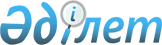 Қазақстан Республикасы Үкіметінің 2007 жылғы 6 тамыздағы N 668 қаулысына өзгеріс енгізу туралыҚазақстан Республикасы Үкіметінің 2008 жылғы 15 ақпандағы N 145 Қаулысы

      Қазақстан Республикасының Үкіметі  ҚАУЛЫ ЕТЕДІ : 

      1. "Қазақстан Республикасының Үкіметі мен Әзірбайжан Республикасының Үкіметі арасындағы 1992-1993 жылдардағы сауда-экономикалық қатынастардың нәтижесінде пайда болған (корреспонденттік шоттар бойынша есеп айырысуға өтеуге дейін және одан) берешекті өтеу туралы келісімге қол қою туралы" Қазақстан Республикасы Үкіметінің 2007 жылғы 6 тамыздағы N 668  қаулысына  мынадай өзгеріс енгізілсін: 

      2-тармақта "Қазақстан Республикасының Қаржы министрі Наталья Артемовна Коржоваға" деген сөздер "Қазақстан Республикасының Қаржы министрі Болат Бидахметұлы Жәмішевке" деген сөздермен ауыстырылсын. 

      2. Осы қаулы қол қойылған күнінен бастап қолданысқа енгізіледі.       Қазақстан Республикасының 

      Премьер-Министрі 
					© 2012. Қазақстан Республикасы Әділет министрлігінің «Қазақстан Республикасының Заңнама және құқықтық ақпарат институты» ШЖҚ РМК
				